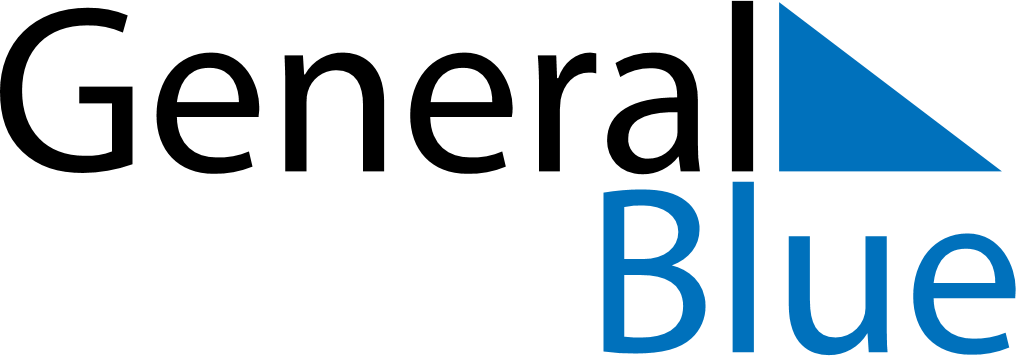 Weekly CalendarNovember 18, 2019 - November 24, 2019Weekly CalendarNovember 18, 2019 - November 24, 2019Weekly CalendarNovember 18, 2019 - November 24, 2019Weekly CalendarNovember 18, 2019 - November 24, 2019Weekly CalendarNovember 18, 2019 - November 24, 2019Weekly CalendarNovember 18, 2019 - November 24, 2019MONDAYNov 18TUESDAYNov 19WEDNESDAYNov 20THURSDAYNov 21FRIDAYNov 22SATURDAYNov 23SUNDAYNov 24